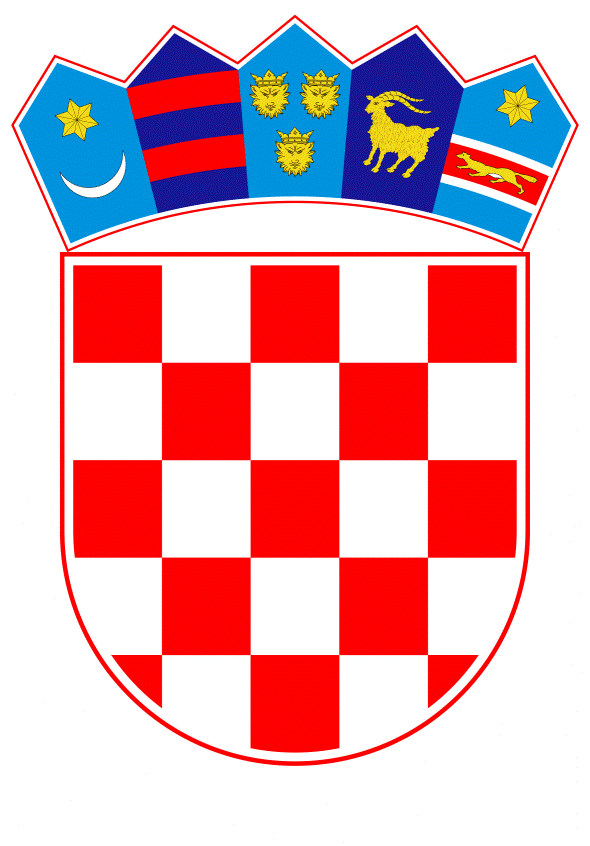 VLADA REPUBLIKE HRVATSKEZagreb, 23. siječnja 2019.____________________________________________________________________________________________________________________________________________________										PRIJELOG	Klasa:		Urbroj:	Zagreb,									PREDSJEDNIKU HRVATSKOGA SABORAPredmet:	Zastupničko pitanje Ranka Ostojića, u vezi s naknadama za umanjenje kvalitete življenja - odgovor Vlade		Zastupnik u Hrvatskome saboru, Ranko Ostojić, postavio je, sukladno s  člankom 140. Poslovnika Hrvatskoga sabora (Narodne novine, br. 81/13, 113/16, 69/17 i 29/18),   zastupničko pitanje u vezi s naknadama za umanjenje kvalitete življenja.		Na navedeno zastupničko pitanje Vlada Republike Hrvatske daje sljedeći odgovor:		Naknada za umanjenu kvalitetu življenja u neposrednoj blizini zahvata koji su izvor buke ili utječu na okoliš nije regulirana trenutno važećim propisima iz područja zaštite od buke okoliša.		U postupcima procjene utjecaja na okoliš utvrđuje se prihvatljivost pojedinog zahvata za okoliš, uključujući i mogući utjecaj od buke. Značaj navedenih utjecaja jasno je i nedvojbeno određen propisima za pojedine sastavnice okoliša i opterećenja na okoliš, stoga ukoliko se sukladno odredbama Zakona o zaštiti okoliša (Narodne novine, br. 80/13, 153/13, 78/15, 12/18 i 118/18) za konkretni zahvat u okoliš po provedenom postupku ocijeni kako je neprihvatljiv za okoliš, za isti nije moguće ishoditi daljnja odobrenja u svrhu realizacije projekta.		Naknada zbog blizine neusklađenog odlagališta koju Grad Zagreb isplaćuje vlasnicima postojećih stambenih, odnosno stambeno-poslovnih građevina u neposrednoj blizini odlagališta Jakuševac specifičan je slučaj reguliran Zakonom o održivom gospodarenju otpadom (Narodne novine, br. 94/13 i 73/17) i ne može se primijeniti na sve ostale zahvate.   	Eventualno potrebna dodatna obrazloženja u vezi s pitanjem zastupnika, dat će dr. sc. Tomislav Ćorić, ministar zaštite okoliša i energetike.									        PREDSJEDNIK   									   mr. sc. Andrej PlenkovićPredlagatelj:Ministarstvo zaštite okoliša i energetike   Predmet:Verifikacija odgovora na zastupničko pitanje Ranka Ostojića, u vezi s naknadama za umanjenje kvalitete življenja